COMPANHIA DE ENTREPOSTOS E ARMAZÉNS GERAIS DE SÃO PAULO - CEAGESPDEMONSTRAÇÕES CONTÁBEIS INTERMEDIÁRIAS1º Trimestre/2021   As notas explicativas integram as demonstrações contábeis intermediárias.As notas explicativas integram as demonstrações contábeis intermediárias.As notas explicativas integram as demonstrações contábeis intermediárias.NOTAS EXPLICATIVAS ÀS DEMONSTRAÇÕES CONTÁBEIS INTERMEDIÁRIASEM 31 DE MARÇO DE 2021 E 2020(Em milhares de reais)1.	OBJETOA Companhia é uma empresa pública federal, sob a forma de sociedade anônima, com sede, administração e foro localizados na Avenida Doutor Gastão Vidigal nº 1946, na cidade de São Paulo, Estado de São Paulo. É vinculada ao Ministério da Economia, regida pela legislação a ela aplicável e pelo seu Estatuto Social. O Decreto nº 10.041 de 3 de outubro de 2019, publicado no dia 4 de outubro de 2019, transferiu a vinculação da CEAGESP, do Ministério da Agricultura, Pecuária e Abastecimento, para o Ministério da Economia.Opera no âmbito do sistema estadual de abastecimento de produtos do agronegócio, atuando na guarda e conservação de mercadorias de terceiros em armazéns, silos e frigoríficos e na instalação de entrepostos para, sob sua administração, permitir o uso remunerado de seus espaços para a comercialização destes produtos por terceiros. Presta serviços de pulverização e controle de pragas agrícolas. Permite também o uso remunerado de áreas sem exploração comercial nas unidades operacionais a terceiros, para finalidades diversas.Executa, ainda, serviços complementares de estudos e pesquisas para subsidiar o estabelecimento de padrões oficiais de classificação, rotulagem e embalagens de produtos agropecuários do agronegócio, mantendo serviços de informação de mercado, de classificação e certificação de produtos vegetais, seus subprodutos e resíduos de valor econômico. Para tanto, qualifica pessoal para atuar na área do abastecimento alimentar e agronegócio.Opera a sala de vendas públicas, na forma prevista no artigo 28 do Decreto nº 1.102, de 21 de novembro de 1903.Comercializa produtos e subprodutos, observando a legislação vigente.Em 2 de janeiro de 1998 ocorreu a transferência das ações da Companhia para a União, até então de propriedade do Estado de São Paulo, através do contrato de Assunção da Dívida firmado ao amparo da Lei Federal nº 9.496, de 11 de setembro de 1997.2.	BASE DE PREPARAÇÃO E APRESENTAÇÃO DAS DEMONSTRAÇÕES CONTÁBEISAs demonstrações contábeis intermediárias foram aprovadas pela Diretoria Executiva da Companhia em 28 de maio de 2021.2.1.  Declaração de conformidade e base de apresentaçãoAs informações trimestrais da Companhia foram preparadas tomando-se por base as disposições da Norma Brasileira de Contabilidade – NBC TG 21 (R4) – Demonstrações Intermediárias e estão em conformidade com a norma internacional de contabilidade – IAS 34 – Interim Financial Reporting emitida pelo International Accounting Standards Board (IASB).As Informações Trimestrais contemplam os requisitos mínimos de divulgação, bem como outras informações consideradas relevantes, portanto, não incorporam todas as notas e divulgações exigidas pelas normas das demonstrações contábeis anuais por razão de redundância e, consequentemente, devem ser lidas em conjunto com as Demonstrações Contábeis anuais de 31 de dezembro de 2020.As informações de notas explicativas que não sofreram alterações significativas em comparação a 31 de dezembro de 2020 não foram apresentadas integralmente nestas informações trimestrais.As informações relevantes próprias das demonstrações contábeis intermediárias, e somente elas, estão sendo evidenciadas e correspondem às utilizadas pela administração na sua gestão.2.3. Moeda funcional e de apresentaçãoA moeda funcional e de apresentação utilizada nas demonstrações contábeis trimestrais da Companhia é o Real (R$) e estão expressas em milhares de Reais, exceto quando indicado de outra forma.3.	PRINCIPAIS POLÍTICAS E PRÁTICAS CONTABEISAs informações trimestrais foram preparadas com a adoção de práticas contábeis consistentes com aquelas utilizadas na elaboração das demonstrações contábeis encerradas para 31 de dezembro de 2020, publicadas em MAR/2021, portanto, estas informações trimestrais devem ser lidas em conjunto com as demonstrações contábeis anuais.4. 	CAIXA E EQUIVALENTES DE CAIXA         4.1. CaixaRefere-se ao fundo fixo, recurso disponibilizado através de cartão de débito para pagamento de pequenas despesas da Matriz e Unidades.4.2. Bancos Conta MovimentoCorrespondem aos saldos em contas correntes mantidas com as instituições financeiras: Banco do Brasil, Caixa Econômica Federal e Santander.4.3. Aplicações FinanceirasOs saldos das aplicações financeiras contemplam os rendimentos financeiros em Fundos de Investimento de curto prazo de liquidez imediata e de baixo risco, auferidos e reconhecidos pro rata até a data do balanço, que não excedem o seu valor de mercado ou de realização.No mês de dezembro de 2020 foi aplicado o valor de R$ 5 milhões em renda fixa no Banco do Brasil, em cotas do fundo de investimento que atende entes da Administração direta e indireta das esferas federal, estadual e municipal, proporciona a valorização das cotas mediante aplicação de seus recursos em ativos financeiros e/ou modalidades operacionais disponíveis no âmbito do mercado financeiro.5. 	CLIENTES	Os créditos a receber são decorrentes da prestação de serviços e estão registrados pelo valor original, deduzidos da PECLD.5.1. Contas a Receber – EntrepostagemNesta conta são registrados os valores a receber da principal fonte de receita da Companhia. A rede de entrepostos é composta por 12 Unidades no interior, 1 na Capital, 4 Unidades frigoríficas e fábrica de gelo que se encontra em inatividade desde janeiro de 2017. A redução registrada nesta nomenclatura está relacionada à diminuição do índice de inadimplência e na quitação dos parcelamentos formalizados, consequência da pandemia do Coronavírus e da enchente que ocorreu no mês de fevereiro de 2020 no Entreposto Terminal de São Paulo – ETSP.5.2. Contas a Receber – ArmazenagemConsiste em valores a receber de clientes da rede armazenadora, composta por 33 Unidades, 14 ativas, 14 cedidas e 5 inativas em 31 de março de 2021. Houve aumento de R$ 3,133 milhões em relação a 31 de dezembro de 2020 e está relacionado ao aumento do faturamento decorrente da captação de novos clientes e à expressiva safra de 2021.5.3. Valores em CobrançaSão débitos vencidos relativos a permissões, autorizações ou concessões canceladas ou de clientes/depositantes da rede armazenadora, que se encontram em análise de abertura de processo judicial.5.4. Perdas Estimadas em Créditos de Liquidação DuvidosaA Companhia adota como política as perdas estimadas das parcelas com vencimentos superiores a 180 dias. Na atividade de entrepostagem é considerado o total dos valores vencidos, enquanto que na armazenagem é considerado o montante do valor complementar, no caso da mercadoria estocada ser insuficiente para a garantia do débito.6.	IMPOSTOS A RECUPERAR / COMPENSAR	Corresponde à retenção obrigatória realizada por clientes, aplicações em instituições financeiras e IR retido na fonte de juros sobre capital próprio.7.	ESTOQUESOs estoques da Companhia são compostos por insumos necessários à sua operação e manutenção, sendo transacionados pelo custo médio ponderado.8.	OUTROS VALORES8.1. Adiantamentos a FuncionáriosSão registrados adiantamentos de férias, salários, 13º salário e custeio para viagens.8.2. Outros CréditosCorrespondem a insuficiência salarial que são os valores a recuperar de funcionários.8.3. Cauções para Garantias DiversasValor a recuperar referente garantia contratual.9.	DESPESAS ANTECIPADASSão registradas as parcelas do rateio de seguros relativos a bens móveis, imóveis, equipamentos, instalações, mercadorias de terceiros e de responsabilidade civil, conforme nota explicativa nº 28.10.	DEPÓSITOS JUDICIAIS - LONGO PRAZO10.1. Causas Trabalhistas – Governo do Estado de São PauloCompreendem os valores desembolsados referentes às ações de licença prêmio, pensão e complementação de aposentadoria de ex-funcionários. O Governo do Estado de São Paulo é responsável pelo reembolso destes valores, de acordo com o Terceiro Termo Aditivo ao Contrato de Promessa de Venda e Compra de Ações do Capital Social da CEAGESP, estabelecido pelo artigo 8º da Lei Estadual nº 8.794, de 19 de abril de 1994 (“Complementações”).10.2. Causas Trabalhistas – TerceirosNesta rubrica são contabilizados os pagamentos de ações nas quais a CEAGESP possui responsabilidade subsidiária. São processos de funcionários de empresas prestadoras de serviços terceirizados; permanecem registrados nesta conta até o trânsito em julgado dos processos.10.3. Causas Trabalhistas – CEAGESPSão contabilizados valores desembolsados e classificados como recuperáveis, de processos trabalhistas de responsabilidade da CEAGESP. Tais valores permanecem registrados nesta conta até o trânsito em julgado dos processos.10.4. Causas Diversas – CíveisSão registrados depósitos judiciais como garantia, classificados como recuperáveis até o trânsito em julgado dos processos e baixados conforme parecer jurídico.11.	CAUSAS JUDICIAIS TRABALHISTAS – LONGO PRAZO11.1. Contas a Receber do Governo do Estado de São Paulo – Processos EncerradosSão registrados valores pagos ao Governo do Estado de São Paulo, conforme nota explicativa nº 10.1. 11.2. Contas a Receber do Governo do Estado de São Paulo – Processos em AndamentoContemplam valores provisionados e classificados como recebimento provável de acordo com classificação jurídica. A contrapartida do lançamento é a conta do passivo não circulante denominada “Provisão para Contingências Trabalhistas - Governo do Estado de São Paulo” demonstrada na nota explicativa nº 22. 12.	OUTROS VALORES – LONGO PRAZO12.1. Contas a Receber Clientes e UsuáriosNesta conta são registrados os valores em situação de cobrança judicial.12.2. Realizáveis por Venda de ImóveisEstão registrados os valores a receber de Prefeituras Municipais. Eventuais inadimplências são demandadas judicial ou administrativamente e conduzidas negociações para sua liquidação. Não há constituição de PECLD, pois o bem é garantia real para a Companhia.12.3. PECLDA constituição das perdas estimadas foi comentada na nota explicativa nº 5.4.13.	INVESTIMENTOSA Companhia possui 6.197.058 ações ordinárias nominativas e não-controladoras da Companhia de Seguros do Estado de São Paulo - Cosesp, entre outras, registradas em seu Balanço pelo custo de aquisição. Por determinação do Decreto nº 1.068, de 2 de março de 1994, os investimentos da Companhia estão depositados no Fundo Nacional de Desestatização - FND, sendo acompanhados pelo gestor Banco Nacional de Desenvolvimento Social - BNDES.	O saldo da Participação decorrente de Incentivos Fiscais foi zerado, em decorrência da liquidação e extinção da Companhia de Desenvolvimento Agrícola de São Paulo – CODASP, conforme Assembleia Geral Extraordinária ocorrida em 13 de novembro de 2020.14.	IMOBILIZADOA Companhia possui Unidades em municípios do Estado de São Paulo assim identificadas:32 Unidades Armazenadoras Operacionais.01 Unidade Frigorífica Armazenadora Polivalente.01 Unidade de Entrepostagem na Capital.04 Unidades Frigoríficas e Fábrica de Gelo.12 Unidades de Entrepostagem no Interior (Ceasas).04 Terrenos.Parte das Unidades operacionais estão instaladas em terrenos doados por órgãos públicos e registradas pelo valor constante da documentação legal. Encontra-se em andamento o processo de regularização das pendências dos terrenos doados por órgãos públicos.No exercício de 1996, a Companhia reavaliou os ativos instalados em Unidades operacionais. A partir do exercício de 2016, o cálculo da depreciação passou a ser realizado de acordo com a vida útil estimada dos bens, tendo como base a avaliação dos bens realizada por empresa contratada.MOVIMENTAÇÃO DO PERÍODO (CUSTO DE AQUISIÇÃO)15.	INTANGÍVELMOVIMENTAÇÃO DO PERÍODO (CUSTO DE AQUISIÇÃO)16.	FÉRIAS E ENCARGOS A PAGAR	As obrigações referentes a direitos trabalhistas relevantes são constituídas com base na folha de pagamento da Companhia.17.	CONTRIBUIÇÕES SOCIAIS A RECOLHER	Correspondem às obrigações relativas às contribuições patronais, bem como às obrigações tributárias relativas a Pasep e Cofins sobre o faturamento.18.	OBRIGAÇÕES FISCAIS A RECOLHER	Correspondem às retenções tributárias e outras obrigações.18.1. Impostos e Taxas MunicipaisCorresponde às parcelas do IPTU a pagar dos exercícios de 2019, 2020 e 2021.O valor principal das parcelas de IPTU em atraso de 2019 foi de R$ 6,762 milhões, somados ao IPTU complementar de R$ 10,584 milhões, totalizaram R$ 17,346 milhões que somados à atualização monetária totalizaram R$ 26,458 milhões. O IPTU complementar foi reconhecido no terceiro trimestre de 2019 e é resultado da operação de verificação de imóveis nº 7.006.498-9 do ETSP, da Prefeitura do Município de São Paulo, dos períodos de 2014 a 2019; referente aos SQLs nºs 097.037.0001-2, 097.043.0001-8, 097.127.0001-1, 097.127.0002-1, 097.127.0003-8, 097.127.0004-6, 097.127.0005-4. O valor principal do IPTU em atraso de 2020 é de R$ 21,520 milhões que atualizados totalizam R$ 29,157 milhões.O saldo a pagar do IPTU referente ao exercício de 2021 é de R$ 17,763 milhões.18.2.Taxa de LixoO total de R$ 10,758 milhões contabilizados no passivo circulante e não circulante é resultado da ação de execução, objeto dos autos nº 0103825-88.2006.8.26.0053, em trâmite na 9ª Vara da Fazenda Pública, movida pela Prefeitura do Município de São Paulo relativa a diferenças tarifárias do contrato de serviço de deposição de lixo nos aterros sanitários, referentes ao exercício de 2001. O termo de parcelamento foi assinado em julho de 2018, em 120 parcelas, com vencimento da primeira parcela em agosto de 2018; foram pagas 32 parcelas, restando 88.18.3. Programa de Recuperação Fiscal – RefisEquivale a débitos de Pasep, Cofins, IRPJ e CSLL devidos à Receita Federal do Brasil - RFB anteriores ao exercício de 2008. O débito total é de R$ 4,606 milhões.18.4. ICMS a RecolherContempla o parcelamento em 36 meses, do Auto de Infração e Imposição de Multa – AIIM da Unidade de Tupã, nº 4.099.586 emitido pela Secretaria da Fazenda do Governo do Estado de São Paulo, com pagamento da primeira parcela em agosto de 2018 e término em julho de 2021; valor da parcela mensal de R$ 3 mil; saldo a vencer de R$ 11 mil no passivo circulante.19.	ENCARGOS A PAGAR19.1. Processos Judiciais TrabalhistasCorrespondem a parcelamentos de processos judiciais realizados pela Companhia, decorrentes de processos trabalhistas movidos por ex-funcionários e de empregados de serviços terceirizados nas quais a CEAGESP possui responsabilidade subsidiária.20.	CONTAS A PAGAR20.1. Contas a Pagar DiversosEstão registrados valores de glosas de processos trabalhistas, honorários advocatícios de sucumbência, convênio com instituições financeiras referente a empréstimos consignados, pensão alimentícia, entre outros.20.2. Convênio SEAPEste convênio foi realizado entre a CEAGESP e a Secretaria Especial de Aquicultura e Pesca – SEAP, com investimentos na área industrial do Pescado do ETSP, no programa de modernização do setor. Esta etapa foi concluída e inaugurada em 2008.20.3. Correntistas CredoresNesta nomenclatura são registrados valores levantados judicialmente em processos de desapropriação de área e créditos de clientes.20.4. Cauções e RetençõesCorrespondem aos valores recebidos como garantias de contratos, para assegurar prejuízos advindos de não cumprimento do objeto do contrato, não adimplemento de obrigações previstas, prejuízos causados à Administração ou a terceiros, multas punitivas, dentre outros. Os recursos foram captados junto ao Banco do Brasil, exclusivamente para reforço do capital de giro.O valor nominal de R$ 4 milhões foi captado no mês de março de 2020, com prestações mensais e consecutivas estipuladas no valor de R$ 333 mil, com vencimento da primeira parcela para abril de 2020 e término previsto para junho de 2021. 21.1. Garantia – Obrigação Especial – Cessão de Direitos CreditóriosA CEAGESP fica obrigada a registrar em cobrança, na proporção mínima de 120% dos valores a receber a título de prestação de serviços ou vendas, vencíveis até o prazo de 180 dias.21.2. Obrigação Especial – Reforço da GarantiaCaso a garantia reduza em nível inferior aos 120% do valor do saldo devedor da dívida, a CEAGESP fica obrigada a restabelecer o nível, em até 5 dias, sob pena de vencimento antecipado da dívida. 21.3. Encargos FinanceirosSobre o valor do empréstimo e as quantias devidas a título de acessórios, taxas e despesas incidem encargos financeiros de 198% da taxa média dos Certificados de Depósitos Interbancários – CDI, divulgada pela Central de Custódia e de Liquidação Financeira de Títulos – CETIP. Os encargos financeiros são calculados por dias úteis e debitados na conta vinculada do empréstimo a cada data-base, no vencimento e na liquidação da dívida, devendo ser pagos integralmente. Fica a cargo da CEAGESP o pagamento do Imposto sobre Operações de Crédito, Câmbio e Seguros – IOF, bem como por outros tributos que venham a ser instituídos e tornados exigíveis.21.4. Comissão FlatAlém dos encargos financeiros, a CEAGESP pagou a comissão flat na data da liberação do crédito, no percentual de 1,35%.22.	PROVISÃO PARA CONTINGÊNCIASAs provisões são constituídas com base em dados do departamento jurídico face às perdas consideradas prováveis, em processos judiciais cíveis, fiscais e trabalhistas relevantes.DEMONSTRAÇÃO DA MOVIMENTAÇÃO DO PERÍODOA Companhia possui registrado no grupo de “Causas Judiciais Trabalhistas” (nota explicativa nº 11), o valor de R$ 2,034 milhões que oportunamente será compensado na liquidação das ações judiciais e refere-se aos processos judiciais de licença prêmio, pensão e complementação de aposentadoria de ex-funcionários de responsabilidade do Governo do Estado de São Paulo. Esse valor, se consumada sua perda na esfera judicial, será passível de ressarcimento pelo Estado conforme observado em outros itens destas notas explicativas.A Companhia possui o valor de R$ 102,396 milhões com risco possível de perdas em processos judiciais cíveis, trabalhistas e tributários conforme classificação do departamento jurídico. A variação em relação a 31.12.2020 foi de R$ 10,298 milhões devido a inclusão de novos processos e atualização dos valores e reclassificação.23.	PATRIMÔNIO LÍQUIDO23.1. Capital Social e Composição AcionáriaO capital social subscrito e integralmente realizado é composto por 34.403.023 ações ordinárias nominativas, sem valor nominal em 31 de março de 2021.A CEAGESP foi qualificada no âmbito do Programa de Parcerias de Investimentos da Presidência da República – PPI e incluída no Programa Nacional de Desestatização – PND, conforme Decreto nº 10.045 de 4 de outubro de 2019, publicado em 7 de outubro de 2019, de acordo com a nota explicativa nº 33.23.2. Reserva de ReavaliaçãoO saldo da reserva de reavaliação no período é de R$ 15,532 milhões. Foram realizados R$142 mil até 31 de março de 2021 e transferidos para a conta de lucro do exercício corrente. Esta reserva é resultado da reavaliação realizada no exercício de 1986 de todos os itens das contas de terrenos, edificações e equipamentos e instalações, localizados em Unidades operacionais ativas. A Companhia reavaliou os bens, facultado pela Deliberação CVM nº 27, de 5 de fevereiro de 1986.23.3. Reserva EspecialConforme deliberação em Assembleia Geral Extraordinária realizada em 23 de março de 2018, o saldo de dividendos obrigatórios do exercício de 2015 foi transferido para a conta de Reserva Especial. O saldo é corrigido mensalmente pela taxa Selic, conforme § 4º do artigo 1º do Decreto nº 2.673, de 16 de julho de 1998. A transferência foi deliberada nas seguintes condições: a) a Reserva Especial não poderá ser absorvida por prejuízos de exercícios subsequentes; b) deverão incidir encargos financeiros equivalentes à taxa Selic e juros moratórios.23.4. Lucro do exercícioO lucro no período foi de R$ 1,938 milhão, considerando a realização da reserva de reavaliação de R$ 142 mil, conforme nota explicativa nº 23.2, resultou no lucro do exercício de R$ 2,080 milhões.24. 	RECEITAS, CUSTOS E DESPESASO lucro líquido do período até 31 de março de 2021 foi de R$ 1,938 milhão, enquanto que em 31 de março de 2020 foi prejuízo de R$ 5,917 milhões. A variação apresentada foi positiva em R$7,855 milhões, apesar das dificuldades enfrentadas na pandemia do Coronavírus e corresponde aos seguintes fatores: a) aumento das receitas operacionais brutas no valor de R$ 5,267 milhões, principalmente no setor de armazenagem que variou R$ 2,614 milhões relacionado ao índice de ocupação que se deve, em parte, ao trabalho de prospecção de clientes, vide nota explicativa nº 24.1; b) redução de R$ 3,069 milhões de despesas financeiras, relacionadas à atualização das parcelas do IPTU de 2019 e 2020, conforme nota explicativa nº 24.5; c) redução de R$ 346 mil nos custos dos serviços prestados, provenientes principalmente das medidas de limpeza pós enchente realizadas em 2020 no ETSP, vide nota explicativa nº 24.2; d) diminuição em despesas gerais e administrativas, no valor de R$ 102 mil, com destaque para provisões que reduziram R$ 449 mil, nota explicativa nº 24.3.24.1. Receita Operacional LíquidaAs receitas operacionais são provenientes da prestação de serviços na rede armazenadora e de entrepostos.24.1.1. Permissão e Concessão Remunerada de UsoCorresponde à cessão de áreas e instalações que possibilitam o desenvolvimento de atividades típicas de entrepostagem e atípicas precedidas de licitação. Houve aumento de Permissão Remunerada de Uso de R$ 1,274 milhão, enquanto que na receita de Concessão Remunerada de Uso o aumento registrado foi de R$ 33 mil.24.1.2. Serviços Prestados na ArmazenagemOs serviços prestados na rede armazenadora são: armazenagem, limpeza, secagem, expurgo, classificação vegetal, recepção, ad-valorem, embarque e serviços complementares. Houve aumento na prestação de serviços no valor de R$ 2,614 milhões em relação ao 1º trimestre de 2020, que está relacionado ao índice de ocupação que se deve, em parte, ao trabalho de prospecção de clientes, dentre eles, produtores, cerealistas, moinhos que armazenaram grande volume de grãos, e derivados. Além disso, a safra de 2021 foi bastante satisfatória, o que colaborou com os resultados obtidos. Produtos que são estocados nas Unidades armazenadoras: açúcar, trigo, soja, milho, algodão, sorgo e outros. 24.1.3. Autorização de UsoReceita proveniente da disponibilização para uso provisório de áreas vagas dos entrepostos a concessionários, permissionários, produtores rurais e pessoas físicas com a finalidade de comercialização, desenvolvimento de atividades típicas ou atípicas. A variação em relação ao 1º trimestre de 2020 foi aumento de R$ 463 mil decorrente principalmente de ocupação de áreas vagas nos entrepostos do interior com variação de R$ 667 mil, enquanto que no ETSP houve redução de R$ 204 mil.24.1.4. Receitas DiversasCorrespondem às taxas de emissão de crachá, cadastro, liberação de carrinho, retorno de atividade, pedido de transferência, autorizações de uso, atribuição, pedido de alteração cadastral, autorizações de débito, autorizações provisórias, diárias, multas operacionais e pesagem avulsa, mensalistas do estacionamento. O aumento registrado foi de R$ 199 mil em relação ao 1º trimestre de 2020 relacionado às taxas de alteração cadastral.24.1.5. Venda de ProdutosConsiste na venda de resíduos e varreduras de produtos armazenados. Houve aumento de R$435 mil em relação ao primeiro trimestre de 2020.24.2. Custos dos Serviços Prestados e Produtos Vendidos24.2.1. Custos com Pessoal e HonoráriosContemplam os honorários, remunerações, encargos sociais, benefícios, outros encargos com pessoal e a conta de recuperação de custos com pessoal. O aumento nesta nomenclatura foi de R$1,344 milhão, cerca de 26% em relação ao 1º trimestre de 2020: a) a recuperação de custos com pessoal, conta redutora que registra o rateio desses custos aos clientes da rede de entrepostagem, variou negativamente em R$ 2,377 milhões, ou 20%; b) os encargos sociais aumentaram R$ 375 mil, cerca de 11%, levando em consideração as rescisões ocorridas em 2021 que elevaram consideravelmente os valores de FGTS; c) em custos com outros encargos, o aviso prévio e indenizações aumentaram R$ 363 mil; d) as remunerações reduziram R$ 1,792 milhão, aproximadamente 19%.24.2.2. Custos com Serviços de TerceirosContemplam serviços de vigilância e segurança, limpeza, portaria, estágio, mão de obra aplicada nas Unidades armazenadoras, coleta seletiva de lixo, dentre outros, que sofreram redução de R$ 2,840 milhões, cerca de 57% de variação em relação ao primeiro trimestre de 2020. A principal variação é decorrente das medidas pós enchente, que ocorreu no dia 10 de fevereiro de 2020 no município de São Paulo. Foram disponibilizados no ETSP equipes de limpeza para lavação e caminhões de coleta para recolhimento de dejetos e esvaziamento de caçambas, com a finalidade de retirar das vias todo lixo acumulado e mercadorias impróprias para consumo. O valor total de serviços de limpeza no 1º trimestre de 2020 foi de R$ 9,630 milhões e em 2021 foi de R$ 5,061 milhões.24.2.3. Custos com Materiais de ConsumoCorrespondem aos materiais aplicados direta e indiretamente na prestação de serviços da CEAGESP. Houve aumento em relação ao primeiro trimestre de 2020, no valor de R$ 862 mil, ou 189%. Apresentaram aumento nos custos com mercadorias vendidas R$ 487 mil, o equivalente a 57%. Também houve redução de R$ 531 mil na recuperação dos custos com energia.24.2.4. Custos com Utilidades e ServiçosSão registrados os custos com seguros de bens próprios, de riscos diversos, de mercadorias, custo com telefone, fretes, condução, malotes, dentre outros. O aumento total foi de R$ 283 mil, aproximadamente 66%, registrada R$ 295 mil, no custo com seguros em virtude de novos contratos.24.2.5. Custos com Manutenção e ReparosFoi registrado um acréscimo de 72% ou R$ 71 mil, no comparativo entre os exercícios, principalmente em manutenções elétricas. 24.2.6. Gastos DiversosNeste grupo são registrados os custos com IPTU e taxas, viagens, legais e judiciais, contribuições para associação de classe e outros custos gerais. Ocorreu diminuição de R$ 11 mil na conta de outros custos gerais, em um percentualmente geral de 8%.24.3. Despesas Gerais e Administrativas24.3.1. Despesas com Pessoal e EncargosContemplam as contas de remunerações, encargos sociais, benefícios e outros encargos com pessoal. O aumento nesta nomenclatura foi de R$ 845 mil e em pontos percentuais 9% em relação ao primeiro trimestre de 2020: a) os encargos sociais aumentaram R$ 559 mil, ou 29%, tendo em vista as rescisões ocorridas em 2021 que alavancaram os valores de FGTS; b) em despesas com outros encargos, o acréscimo total foi de R$ 267 mil, com indenizações trabalhistas e aviso prévio de aproximadamente 99%.24.3.2. Despesas com ProvisõesSão registradas as provisões com PECLD, indenizações trabalhistas, riscos fiscais e riscos cíveis. Houve redução de R$ 449 mil em relação ao primeiro trimestre de 2020: a) PECLD – a conta de despesa de provisão aumentou R$ 7,120 milhões e a reversão reduziu R$ 2,032 milhões; b) a despesa com provisão para indenizações trabalhistas reduziu R$ 3,560 milhão; c) a despesa com provisões de riscos fiscais reduziu R$ 146 mil; d) a despesa com provisão para riscos cíveis reduziu em R$ 2,162 milhões.24.3.3. Despesas com Serviços de TerceirosNeste grupo são registrados os serviços de limpeza, processamento de dados, locação de móveis e equipamentos, estágio e demais serviços de terceiros. Houve em relação a 2020, acréscimo de 12%, ou R$ 151 mil.24.3.4. Despesas GeraisGrupo onde são registradas as despesas com viagens, IPTU, taxas, contribuições de classe e outras. Houve diminuição de R$ 589 mil e em pontos percentuais 60%: a) despesas legais e judiciais registrou diminuição de R$ 448 mil, 76%; b) a despesa com viagens e estadas registrou diminuição de R$ 70 mil, 12%; c) as despesas associação de classe diminuíram R$ 36 mil, 6% d) outras despesas gerais e diversas reduziram R$ 35 mil ou 6%.24.3.5. Despesas com Materiais de ConsumoContemplam as despesas com energia elétrica, água e esgoto, consumo, materiais de escritório, limpeza e higiene, informática, combustíveis, ferramentas, materiais para manutenção. A redução total foi de R$ 8 mil, principalmente em materiais de aplicação indireta.24.3.6. Despesas com Utilidades e ServiçosSão despesas com condução, telefone, fretes, seguros, anúncios e publicações, dentre outros. A aumento total foi de R$ 37 mil e em pontos percentuais 80%. A principal variação ocorreu em seguro riscos diversos.24.3.7. Despesas com Manutenção e ReparosSão registradas as manutenções elétricas, mecânicas, civis, veículo, conserto de máquinas/móveis para escritório/equipamento de informática. A diminuição foi de 62%, ou R$ 50 mil. A principal variação foi registrada em conserto de máquinas/móveis para escritório/equipamento de informática com diminuição de R$ 55 mil.24.4. Outras Receitas Operacionais24.4.1. EventuaisCorrespondem às multas operacionais e outras. As multas operacionais aumentaram de R$133 mil para R$ 173 mil.24.5. Despesas Financeiras24.5.1. Atualização MonetáriaSão registradas as atualizações de PPI, Refis, adiantamento para futuro aumento de capital, reserva especial, parcelamento da taxa de lixo e IPTU a recolher. Foi registrada redução de R$2,968 milhões, decorrente de atualização das parcelas de IPTU a recolher do exercício de 2020 e IPTU complementar do ETSP, Refis e Reserva especial, vide nota explicativa nº 18.1.24.5.2. Juros Financeiros e Empréstimo, Comissões e Despesas Bancárias e IOFVide nota explicativa nº 21.3.24.6. Receitas Financeiras24.6.1. Juros Recebidos e MultasReceitas provenientes de encargos financeiros de boletos recebidos em atraso.24.6.2. Descontos ObtidosReceitas obtidas principalmente na antecipação de pagamentos de IPTU.24.6.3. Receita sobre Aplicações FinanceirasAs aplicações no Banco do Brasil, conforme mencionado na nota explicativa nº 4.1.25.	EBITDANo primeiro trimestre de 2021, a CEAGESP apresentou EBITDA positivo de R$ 7,205 milhões. Na comparação com o mesmo período de 2020, houve crescimento de R$ 5,508 milhões, e em pontos percentuais 324,82%.26.	REMUNERAÇÃO PAGA A ADMINISTRADORESOs gastos relacionados à remuneração dos membros da Diretoria Executiva, do Conselho de Administração, Conselho Fiscal e Comitê de Auditoria, com os montantes do primeiro trimestre de 2021 e os de Janeiro a dezembro de 2020 registrados na rubrica "Encargos Trabalhistas", foi de R$ 276 mil e R$ 1.368, conforme demonstrado abaixo:27.	INTEGRAÇÃO DO BALANÇO CEAGESP AO DA UNIÃO - BGUO reconhecimento do patrimônio da CEAGESP é registrado no Balanço Geral da União - BGU, pelo valor dos investimentos da União.28.	SEGUROEm 10 de março de 2021, a Companhia firmou contrato de prestação de serviços de seguros relativos a riscos nomeados, operacionais e responsabilidade civil geral com vigência até 06 de setembro de 2021.A Companhia mantém contrato de cobertura de seguro de vida em grupo compulsório, facultativo e contributário com vigência até o dia 08 de maio de 2022.29.	RESPONSABILIDADES SOBRE DEPÓSITOS EM GARANTIASAs mercadorias depositadas nos armazéns gerais podem ser negociadas através de títulos de crédito (Warrant e Conhecimento de Depósito) representativos destas, de acordo com o previsto no Decreto nº 1.102, de 21 de novembro de 1.903.30.	IMPOSTO DE RENDA E CONTRIBUIÇÃO SOCIAL SOBRE O LUCROO imposto de renda e a contribuição social sobre o lucro líquido são calculados com base nas alíquotas vigentes nas datas dos balanços, sendo 15% para o Imposto de Renda, 10% de adicional federal e 9% para a Contribuição Social sobre o Lucro Líquido.  A composição da base de cálculo e dos saldos desses tributos é a seguinte:A Companhia possui saldos de prejuízos fiscais acumulados de R$ 441,622 milhões e base negativa de contribuição social de R$ 365,160 milhões. Esses não possuem prazo prescricional e são utilizados para compensação no limite legal de 30% do lucro tributável. Considerando os níveis históricos e projeções de lucros tributáveis, a Companhia não registra contabilmente os créditos de imposto de renda e contribuição social diferidos. 31.	PARTES RELACIONADASA CEAGESP possui Política de Transações com Partes Relacionadas, aprovada pelo Conselho de Administração em Reunião Ordinária nº 12/2019, realizada no dia 29 de novembro de 2019.As partes relacionadas referem-se aos acionistas, controladores ou não controladores, conforme nota explicativa nº 23.31.1. Entidade ControladoraA CEAGESP é constituída sob a forma de empresa pública e está vinculada ao Ministério da Economia, com 99,68% do capital social integralizado pela União, como se pode observar na nota explicativa nº 23.31.2. Funcionários Cedidos da Ceagesp para Outros ÓrgãosA Companhia possui contratos de cessão de empregados com entidades ligadas a União e ao Governo do Estado de São Paulo, registrados na rubrica “(-) RECUPERAÇÃO DA DESPESA COM REMUNERAÇÕES”, no grupo do Resultado em Despesas Gerais Administrativas, sendo que os gastos são integralmente repassados e reembolsados monetariamente. Em 31 de março de 2021, o total de depósitos recebidos referente a funcionários cedidos pela CEAGESP a outras entidades somaram R$ 228 mil (R$430 em dezembro de 2020).A composição dos valores pendentes de recebimento referente a funcionários cedidos está demonstrada a seguir:31.3. Funcionários Cedidos de Outros Órgãos para a CeagespA Companhia possui ofício de cessão de empregados com entidades ligadas a União, registrados na rubrica “HONORÁRIOS DA DIRETORIA”, no grupo Encargos Trabalhistas no Passivo Circulante, sendo que os gastos são integralmente repassados e reembolsados monetariamente. Em 31 de março de 2021, o total de pagamento referente a funcionário cedido pelo Ministério da Economia somaram R$ 75 mil. Em 2020 não houve lançamentos nesta conta.A composição dos valores pendentes de pagamento referente a funcionários cedidos está demonstrada a seguir:32.	INSTRUMENTOS FINANCEIROS E GESTÃO DE RISCOSNo período compreendido entre 31 de dezembro de 2020 e 31 de março de 2021, não ocorreram quaisquer operações no mercado de derivativos.Os principais instrumentos financeiros, de acordo com as práticas contábeis adotadas pela Companhia, estão reconhecidos nas seguintes rubricas (apresentados em notas explicativas destas demonstrações contábeis):a)  Caixa e equivalentes de caixa;b)  Contas a receber;c)  Causas judiciais trabalhistas;d)  Fornecedores;e)  Obrigações fiscais a recolher;f)   Risco de liquidez.32.1 Gestão de RiscosA Companhia possui exposição para riscos de créditos resultantes de instrumentos financeiros, que consiste no risco da Companhia incorrer em perdas em razão de um cliente ou uma contraparte do instrumento financeiro não cumprir com suas obrigações contratuais. O risco é basicamente proveniente de: Contas a receber de clientes; Causas judiciais trabalhistas e Risco de liquidez. As causas judiciais trabalhistas referem-se: a) passivos trabalhistas de ações de licença prêmio, pensão, corrida de faixa e complementação de aposentadoria de ex-funcionários (vide nota explicativa nº 10); b) ações de funcionários de empresas prestadoras de serviços terceirizados nas quais a Companhia possui responsabilidade subsidiária; e c) ações trabalhistas de diversas matérias de funcionários e ex-funcionários da CEAGESP.32.1.1. Risco de liquidezOs índices de liquidez medem a capacidade de pagamento da empresa. Demonstram o risco da Companhia de não conseguir obter recursos suficientes para cumprir com as obrigações relacionadas a seus passivos financeiros.32.1.1.1. Índice de liquidez correnteA comparação entre os direitos realizáveis e as exigibilidades de curto prazo, aponta um índice de liquidez corrente de 0,68 em 31 de março de 2021 e de 0,59 em 31 de dezembro de 2020.32.1.1.2. Índice de liquidez geralConsidera os direitos e as obrigações de curto e longo prazo. Em 31 de março de 2021 a Companhia apresentou índice de liquidez geral de 0,79 e em 31 de dezembro de 2020 registrou índice de 0,73.32.1.1.3. Índice de liquidez secaSimilar à liquidez corrente, a liquidez seca não considera o saldo de estoques da Companhia. O índice calculado em 31 de março de 2021 foi de 0,67 enquanto que em 31 de dezembro de 2020 foi de 0,59.A CEAGESP constituiu o Comitê de Gestão de Riscos durante o exercício de 2017.33.	INCLUSÃO DA CEAGESP NO PND	A CEAGESP foi qualificada no âmbito do Programa de Parcerias de Investimentos da Presidência da República - PPI e incluída no Programa Nacional de Desestatização - PND, conforme Decreto nº 10.045 de 4 de outubro de 2019, publicado em 7 de outubro de 2019.O Banco Nacional de Desenvolvimento – BNDES ficou designado como responsável pela execução e acompanhamento dos atos necessários à desestatização da CEAGESP, nos termos do § 1º do art. 6º da Lei Federal nº 9.491 de 9 de setembro de 1997.O FND é administrado pelo BNDES, designado Gestor do Fundo.Em virtude da inclusão da CEAGESP no PND e em atendimento ao art. 10 da Lei Federal nº 9.491 de 9 de setembro de 1997, foi realizado o registro de bloqueio das ações de propriedade da União em livro de escrituração e posterior registro no FND, dentro do prazo legal de cinco dias contados da data da publicação do Decreto nº 10.045.34.	IMPACTOS DA PANDEMIA DE COVID-19Durante o exercício de 2020 e até o encerramento destas demonstrações contábeis a Diretoria da CEAGESP continuou com as medidas de prevenção à propagação do Coronavírus.A CEAGESP, classificada como atividade essencial, responsável pelo abastecimento da Região Metropolitana de São Paulo e de grande parte do país, não mediu esforços para que as atividades de comercialização e abastecimento de alimentos, permanecessem inalterados durante a pandemia de Covid-19.As atividades da CEAGESP foram adequadas conforme as medidas previstas para cada região onde se encontravam os entrepostos e armazéns, em atendimento às estratégias criadas pelo governo estadual do Plano São Paulo:Houve em 2021, toque de restrição em todo o estado de São Paulo, a partir das 20 horas até as 5 horas, conforme Decreto do Governo do Estado de São Paulo nº 65.545, de 03 de março de 2021;Drástica redução de atividade de determinados setores de comercialização dentro dos entrepostos da CEAGESP;Foi decretada a fase vermelha no estado de São Paulo;Antecipação de 5 feriados pela Prefeitura de São Paulo, conforme Decreto nº 60.131, de 18 de março de 2021, para os dias 26 de março a 01 de abril de 2021, com o objetivo de desacelerar a propagação do Coronavírus.Como medida de mitigar os efeitos econômicos da crise, a Diretoria concedeu parcelamentos de débitos aos mais prejudicados pela pandemia, de forma a não permitir a extinção de segmentos inteiros de comercialização.Volume comercializado cresce no 1º trimestre de 2021O ETSP registrou aumento no volume comercializado no comparativo referente a este primeiro trimestre de 2021 em relação à igual período de 2020. Após registrar retração na comercialização no ano passado, o maior entreposto da América Latina apresentou elevação de 0,7% da quantidade ofertada de janeiro a março deste ano.Mesmo com o aumento das restrições de isolamento social na capital, grande São Paulo e municípios do interior, houve um pequeno crescimento no volume físico comercializado em relação a igual período do ano passado.Em março de 2021 foram comercializadas 277.702,58 toneladas de hortifrutícolas ante 256.099,65 negociadas em fevereiro/2021. Crescimento de 8,44%. Em comparação a março do ano passado, quando foram comercializadas 269.957,81, houve aumento de 2,87%. No acumulado do trimestre, o volume de 786.977,64 toneladas deste ano foi superior em 0,7% ao total comercializado de 781.576,49 toneladas de 2020.Devemos ponderar que este comparativo se refere a meses do ano passado que praticamente não sofreram influência do advento da pandemia, já que as restrições das atividades comerciais implementadas para combater a disseminação do vírus começaram no último decêndio do mês de março. Já em 2021, as restrições no primeiro trimestre foram aumentando de intensidade gradualmente até atingir sua maior restrição a partir de 04 de março. Temos que considerar também, o incidente da enchente do dia 10 de fevereiro de 2020 que impactou negativamente a comercialização naquele mês. Depreendemos, portanto, que, apesar de pequena, existe consistência na evolução positiva da comercialização do entreposto, principalmente quando olhamos os meses de março de cada ano.Índice de PreçosO índice de preços da CEAGESP encerrou o mês de março com queda de 5,02%, por conta da diminuição dos preços das frutas, legumes e verduras. Os setores de diversos (batata, alho, cebola, ovos, etc.) e pescados registraram ligeira elevação dos preços, este último impulsionado pelo maior consumo na quaresma e na semana que antecedeu a Páscoa. Assim, apesar das adversidades climáticas caracterizadas pelo excesso de chuvas, normal para o período, os preços conseguiram se manter comportados e fecharam em queda de 8,18% no trimestre. A oferta de produtos foi boa e a demanda retraída por conta de bares e restaurantes com funcionamento parcial ajudou na queda dos preços.O volume financeiro comercializado no trimestre atingiu R$ 2,26 bilhões, aumento de 16,1% em relação ao primeiro trimestre de 2020 que atingiu R$ 1,94 bilhão. No mês de março de 2021 foram movimentados R$ 777,99 milhões, aumento de 9,3% em relação a março de 2020, quando atingiu R$ 711,55 milhões. Mesmo com as restrições impostas pelo combate à pandemia, a comercialização está com desempenho robusto, sinalizando uma pequena aceleração e melhores resultados nos próximos meses.TendênciaOs resultados do trimestre apontam para uma leve aceleração na comercialização no ETSP no futuro. Para o próximo trimestre, com clima mais ameno, com temperaturas menores e com a diminuição das chuvas, prevemos uma manutenção da qualidade dos produtos e queda ou manutenção dos preços, já que as restrições na atividade econômica ainda continuarão em menor ou maior grau, a depender do avanço da pandemia e da vacinação em curso.Há que se destacar a atuação dos agentes na cadeia do setor de hortifrutícolas, desde o produtor, o vendedor de insumos, o transportador, o distribuidor nos grandes centros e o varejista, que proporcionou e continuará a proporcionar, todos os dias, o alimento fresco na mesa do consumidor. A CEAGESP continua a cumprir sua missão, juntamente com seus permissionários, de prover o abastecimento de alimentos frescos e de qualidade, ligando o produtor ao consumidor, cada vez mais com maior eficiência e preços justos. CEAGESP - COMPANHIA DE ENTREPOSTOS E ARMAZÉNS GERAIS DE SÃO PAULO35.	DIRIGENTES E CONTADORCOMPANHIA DE ENTREPOSTOS E ARMAZENS GERAIS DE SÃO PAULO – CEAGESP Relatório de revisão das informações contábeis intermediáriasReferente ao 1º trimestre do exercício de 2021.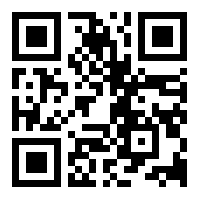 Aponte a câmera de seu celular para a imagem acima e preencha nossa pesquisa de satisfação. Caso não compatível, obtenha um leitor de QR Code para acessar o conteúdo da imagem.RELATÓRIO DE REVISÃO DAS INFORMAÇÕES INTERMEDIÁRIASÀAdministração e aos Conselheiros daCOMPANHIA DE ENTREPOSTOS E ARMAZENS GERAIS DE SÃO PAULO – CEAGESPSão Paulo – SPIntroduçãoRevisamos as informações contábeis intermediárias da COMPANHIA DE ENTREPOSTOS E ARMAZENS GERAIS DE SÃO PAULO – CEAGESP referente ao trimestre findo em 31 de março de 2021, que compreendem o balanço patrimonial as respectivas demonstrações do resultado, do resultado abrangente, das mutações do patrimônio líquido e dos fluxos de caixa para o período de três meses findo naquela data, incluindo as notas explicativas. A administração da Companhia é responsável pela elaboração das informações contábeis intermediárias de acordo com a NBC TG 21(R4) – Demonstração Intermediária e com a norma internacional IAS 34 – Interim Financial Reporting, emitida pelo International Accounting Standards Board (IASB). Nossa responsabilidade é a de expressar uma conclusão sobre essas informações contábeis intermediárias com base em nossa revisão. Alcance da revisão Conduzimos nossa revisão de acordo com as normas brasileiras e internacionais de revisão de informações intermediárias (NBC TR 2410 - Revisão de Informações Intermediárias Executada pelo Auditor da Entidade e ISRE 2410 - Review of Interim Financial Information Performed by the Independent Auditor of the Entity, respectivamente). A revisão de informações intermediárias consiste na realização de indagações, principalmente às pessoas responsáveis pelos assuntos financeiros e contábeis e na aplicação de procedimentos analíticos e de outros procedimentos de revisão. O alcance de uma revisão é significativamente menor do que o de uma auditoria conduzida de acordo com as normas de auditoria e, consequentemente, não nos permitiu obter segurança de que tomamos conhecimento de todos os assuntos significativos que poderiam ser identificados em uma auditoria. Portanto, não expressamos uma opinião de auditoria.Conclusão sobre as informações contábeis intermediáriasCom base em nossa revisão, não temos conhecimento de nenhum fato que nos leve acreditar que as informações contábeis intermediárias acima referidas não foram elaboradas, em todos os aspectos relevantes, de acordo com a NBC TG 21 (R4) aplicável à elaboração de Informações Trimestrais (ITR).ÊnfasesContinuidade OperacionalA Companhia no período findo em 31 de março de 2021 apurou lucro de R$ 2.080 mil, todavia vinha apresentando prejuízos sucessivos de R$ 2.690 mil para o período findo em 31 de dezembro de 2020. O passivo circulante da Companhia excedente ao ativo circulante em R$ 33.393 mil no período findo em 31 de março de 2021 (R$ 33.690 mil em 31 de dezembro de 2020). Os índices de liquidez estão apresentados na Nota Explicativa nº 32.1.1. Nossa conclusão não contém ressalva relacionada a esse assunto.Reembolso a Receber do Governo do Estado de São PauloEm 2 de janeiro de 1998 ocorreu a transferência das ações da Companhia para a União, até então de propriedade do Estado de São Paulo, através do contrato de Assunção da Dívida firmado ao amparo da Lei Federal nº 9.496, de 11 de setembro de 1997. Conforme Nota Explicativa nº 10.1, a CEAGESP desembolsou valores referentes às ações de licença prêmio, pensão e complementação de aposentadoria de ex-funcionários, em 31 de março no montante de R$ 31.635 mil (R$ 30.640 mil em 31 de dezembro de 2020). Como também na Nota Explicativa nº 11, a CEAGESP teve desembolso de valores referente a processos encerrados e processos em andamento, em 31 de março no montante de R$ 6.972 mil (R$ 7.923 mil em 31 de dezembro de 2020). O Governo do Estado de São Paulo é responsável pelo reembolso destes valores, de acordo com o Terceiro Termo Aditivo ao Contrato de Promessa de Venda e Compra de Ações do Capital Social da CEAGESP, estabelecido pelo artigo 8º da Lei Estadual nº 8.794, de 19 de abril de 1994 (“Complementações”), porém desde 2019 não há o cumprimento das disposições contratuais. A CEAGESP ingressou com ação judicial para que seja declarada a obrigação do Governo do Estado de São Paulo, em cumprir os termos estabelecidos nos instrumentos contratuais firmados pelas partes. Até a presente data o processo está em trâmite perante a 1ª Vara Cível da Justiça Federal. Nossa conclusão não contém ressalva relacionada a esse assunto.Programa nacional de desestatizaçãoConforme Notas Explicativas nº 23.1 e 33, a Companhia foi incluída no Programa Nacional de Desestatização - PND, conforme Decreto nº 10.045 de 4 de outubro de 2019, publicado em 7 de outubro de 2019 e em virtude da inclusão e em atendimento ao art. 10 da Lei Federal nº 9.491 de 9 de setembro de 1997, foi realizado o registro de bloqueio das ações de propriedade da União em livro de escrituração e posterior registro no FND, dentro do prazo legal de cinco dias contados da data da publicação do Decreto nº 10.045. Com a inclusão no PND, a estruturação da modelagem está a cargo do BNDES. Nessa linha, após a realização de pregão eletrônico (nº 01/2020) em janeiro de 2020, o BNDES realizou a contratação de consultoria especializada para o desenvolvimento dos estudos relativos à estruturação e implementação da desestatização da CEAGESP. Até a presente data a situação atual do projeto no site https://www.ppi.gov.br/desestatizacao-da-ceagesp oficial consta “estudos em andamento”. Nossa conclusão não contém ressalva relacionada a esse assunto.Outros assuntosValores correspondentesAs informações contábeis intermediárias da Companhia para o trimestre findo em 31 de março de 2020 apresentadas para fins de comparabilidade, foram examinadas por outros auditores, que emitiram relatório de auditoria sem modificação, com data de 26 de maio de 2020 e as demonstrações contábeis da Companhia para o exercício findo em 31 de dezembro de 2020, também foram auditadas por outros auditores que emitiram relatório em 3 de março de 2021 com opinião sem modificação sobre essas demonstrações contábeis.Demonstração do Valor AdicionadoA demonstração do valor adicionado (DVA) referente ao exercício findo em 31 de março de 2021, elaboradas sob a responsabilidade da administração da Companhia, e apresentada como informação suplementar para fins de IFRS, foi submetida a procedimentos de auditoria executados em conjunto com a auditoria das demonstrações contábeis da Companhia. Para a formação de nossa conclusão, avaliamos se essa demonstração está conciliada com as demonstrações contábeis e registros contábeis, conforme aplicável, e se a sua forma e conteúdo estão de acordo com os critérios definidos na NBC TG 09 – Demonstração do Valor Adicionado. Em nossa conclusão a demonstração do valor adicionado acima referida foi adequadamente apresentada, em todos os aspectos relevantes, segundo os critérios definidos nessa Norma e são consistentes em relação às demonstrações contábeis tomadas em conjunto.São Paulo, 28 de maio de 2021.RUSSELL BEDFORD BRASILAUDITORES INDEPENDENTES S/S2 CRC RS 5.460/O-0 “T” SPRoger Maciel de OliveiraContador 1 CRC RS 71.505/O-3 “T” SPSócio Responsável TécnicoBALANÇO PATRIMONIALEM 31 DE MARÇO DE 2021 E 31 DE DEZEMBRO DE 2020BALANÇO PATRIMONIALEM 31 DE MARÇO DE 2021 E 31 DE DEZEMBRO DE 2020BALANÇO PATRIMONIALEM 31 DE MARÇO DE 2021 E 31 DE DEZEMBRO DE 2020BALANÇO PATRIMONIALEM 31 DE MARÇO DE 2021 E 31 DE DEZEMBRO DE 2020BALANÇO PATRIMONIALEM 31 DE MARÇO DE 2021 E 31 DE DEZEMBRO DE 2020BALANÇO PATRIMONIALEM 31 DE MARÇO DE 2021 E 31 DE DEZEMBRO DE 2020BALANÇO PATRIMONIALEM 31 DE MARÇO DE 2021 E 31 DE DEZEMBRO DE 2020BALANÇO PATRIMONIALEM 31 DE MARÇO DE 2021 E 31 DE DEZEMBRO DE 2020BALANÇO PATRIMONIALEM 31 DE MARÇO DE 2021 E 31 DE DEZEMBRO DE 2020BALANÇO PATRIMONIALEM 31 DE MARÇO DE 2021 E 31 DE DEZEMBRO DE 2020BALANÇO PATRIMONIALEM 31 DE MARÇO DE 2021 E 31 DE DEZEMBRO DE 2020BALANÇO PATRIMONIALEM 31 DE MARÇO DE 2021 E 31 DE DEZEMBRO DE 2020BALANÇO PATRIMONIALEM 31 DE MARÇO DE 2021 E 31 DE DEZEMBRO DE 2020BALANÇO PATRIMONIALEM 31 DE MARÇO DE 2021 E 31 DE DEZEMBRO DE 2020BALANÇO PATRIMONIALEM 31 DE MARÇO DE 2021 E 31 DE DEZEMBRO DE 2020BALANÇO PATRIMONIALEM 31 DE MARÇO DE 2021 E 31 DE DEZEMBRO DE 2020BALANÇO PATRIMONIALEM 31 DE MARÇO DE 2021 E 31 DE DEZEMBRO DE 2020BALANÇO PATRIMONIALEM 31 DE MARÇO DE 2021 E 31 DE DEZEMBRO DE 2020BALANÇO PATRIMONIALEM 31 DE MARÇO DE 2021 E 31 DE DEZEMBRO DE 2020BALANÇO PATRIMONIALEM 31 DE MARÇO DE 2021 E 31 DE DEZEMBRO DE 2020(Em milhares de reais)Nota31.03.202131.03.202131.12.202031.12.2020NotaNota31.03.202131.12.202031.12.2020ATIVOPASSIVOPASSIVOPASSIVOAtivo CirculantePassivo CirculantePassivo CirculantePassivo CirculanteCaixa e equivalentes de caixa416.92816.92811.43711.437Fornecedores2.7554.043Clientes531.97131.97135.66235.662Férias e encargos a pagar       16168.3038.444Impostos a recuperar / compensar                                 6386216Contribuições sociais a recolher   Contribuições sociais a recolher   1717174.0223.6143.614Estoques                                                                        7671606Obrigações fiscais a recolherObrigações fiscais a recolher18181879.31658.66358.663Outros valores                                                               8522570Encargos a pagarEncargos a pagar1919192.9182.5612.561Despesas antecipadas                                                  919.759728Contas a pagarContas a pagar2020205.3033.5583.558Total do ativo circulante70.23749.219Empréstimos a pagarEmpréstimos a pagar2121211.0132.0252.025Total do passivo circulanteTotal do passivo circulanteTotal do passivo circulante103.63082.90882.908Ativo não circulante Passivo não circulantePassivo não circulantePassivo não circulanteRealizável a longo prazoAdiantamento p/ futuro aumentoAdiantamento p/ futuro aumentoAdiantamento p/ futuro aumentoDepósitos judiciais                                                        1035.23034.221de capitalde capital1.4901.4811.481Causas judiciais trabalhistas116.9727.923Obrigações fiscais a recolherObrigações fiscais a recolher18181812.59112.83112.831Outros valores                                                               122.0512.051Provisão para contingênciasProvisão para contingências22222227.44930.39130.391Total do realizável a longo prazo44.52344.195Total do passivo não circulanteTotal do passivo não circulanteTotal do passivo não circulante41.53044.70344.703Investimentos                                                                 13242251Patrimônio líquidoPatrimônio líquidoPatrimônio líquidoImobilizado                                                                          14199.040200.558Capital socialCapital socialCapital social232323137.041137.041137.041Intangível                                                                     15245245287287Reserva legal                                                      3.5133.513Total do ativo não circulante243.780243.780245.291245.291Reserva estatutária            Reserva estatutária            Reserva estatutária            7.5737.5737.573Reserva de reavaliação            23.223.215.53215.674Reserva especial23.323.33.1183.098Lucro do exercício23.423.42.080Total do patrimônio líquido168.857             166.899TOTAL DO ATIVO314.017314.017294.510294.510TOTAL DO PASSIVO + PLTOTAL DO PASSIVO + PLTOTAL DO PASSIVO + PL314.017294.510294.510As notas explicativas integram as demonstrações contábeis intermediárias.As notas explicativas integram as demonstrações contábeis intermediárias.As notas explicativas integram as demonstrações contábeis intermediárias.As notas explicativas integram as demonstrações contábeis intermediárias.As notas explicativas integram as demonstrações contábeis intermediárias.As notas explicativas integram as demonstrações contábeis intermediárias.As notas explicativas integram as demonstrações contábeis intermediárias.As notas explicativas integram as demonstrações contábeis intermediárias.As notas explicativas integram as demonstrações contábeis intermediárias.As notas explicativas integram as demonstrações contábeis intermediárias.As notas explicativas integram as demonstrações contábeis intermediárias.As notas explicativas integram as demonstrações contábeis intermediárias.As notas explicativas integram as demonstrações contábeis intermediárias.DEMONSTRAÇÃO DO RESULTADO PARA O PERÍODO DE TRÊS MESES FINDOS EM 31 DE MARÇO DE 2021 E 2020DEMONSTRAÇÃO DO RESULTADO PARA O PERÍODO DE TRÊS MESES FINDOS EM 31 DE MARÇO DE 2021 E 2020DEMONSTRAÇÃO DO RESULTADO PARA O PERÍODO DE TRÊS MESES FINDOS EM 31 DE MARÇO DE 2021 E 2020DEMONSTRAÇÃO DO RESULTADO PARA O PERÍODO DE TRÊS MESES FINDOS EM 31 DE MARÇO DE 2021 E 2020DEMONSTRAÇÃO DO RESULTADO PARA O PERÍODO DE TRÊS MESES FINDOS EM 31 DE MARÇO DE 2021 E 2020DEMONSTRAÇÃO DO RESULTADO PARA O PERÍODO DE TRÊS MESES FINDOS EM 31 DE MARÇO DE 2021 E 2020DEMONSTRAÇÃO DO RESULTADO PARA O PERÍODO DE TRÊS MESES FINDOS EM 31 DE MARÇO DE 2021 E 2020DEMONSTRAÇÃO DO RESULTADO PARA O PERÍODO DE TRÊS MESES FINDOS EM 31 DE MARÇO DE 2021 E 2020DEMONSTRAÇÃO DO RESULTADO PARA O PERÍODO DE TRÊS MESES FINDOS EM 31 DE MARÇO DE 2021 E 2020DEMONSTRAÇÃO DO RESULTADO PARA O PERÍODO DE TRÊS MESES FINDOS EM 31 DE MARÇO DE 2021 E 2020DEMONSTRAÇÃO DO RESULTADO PARA O PERÍODO DE TRÊS MESES FINDOS EM 31 DE MARÇO DE 2021 E 2020DEMONSTRAÇÃO DO RESULTADO PARA O PERÍODO DE TRÊS MESES FINDOS EM 31 DE MARÇO DE 2021 E 2020(Em milhares de reais)(Em milhares de reais)(Em milhares de reais)Nota31.03.202131.03.202131.03.202131.03.202031.03.2020RECEITA OPERACIONAL LÍQUIDA                                                         RECEITA OPERACIONAL LÍQUIDA                                                         RECEITA OPERACIONAL LÍQUIDA                                                         24.132.98632.98632.98627.95427.954Custo dos serviços prestados e produtos vendidosCusto dos serviços prestados e produtos vendidos24.2(12.397)(12.397)(12.397)(12.743)(12.743)LUCRO BRUTOLUCRO BRUTOLUCRO BRUTO20.58915.211DESPESAS COM VENDAS, GERAIS, ADMINISTRATIVAS E OUTRAS DESPESAS E RECEITAS OPERACIONAISCom vendasCom vendasCom vendas(14)(4)Gerais e administrativasGerais e administrativasGerais e administrativas24.3(15.145)(15.247)Honorários da administração(187)(187)(187)(250)(250)Outras despesas operacionais(9)(9)(9)(1)(1)Outras receitas operacionaisOutras receitas operacionaisOutras receitas operacionais24.4214131RESULTADO ANTES DAS RECEITAS E DESPESAS FINANCEIRASRESULTADO ANTES DAS RECEITAS E DESPESAS FINANCEIRASRESULTADO ANTES DAS RECEITAS E DESPESAS FINANCEIRAS5.448(160)Despesas financeirasDespesas financeirasDespesas financeiras24.5(3.311)(6.380)Receitas financeirasReceitas financeirasReceitas financeiras24.6804623RESULTADO FINANCEIRORESULTADO FINANCEIRORESULTADO FINANCEIRO(2.507)(5.757)RESULTADO ANTES DOS TRIBUTOS SOBRE O LUCRORESULTADO ANTES DOS TRIBUTOS SOBRE O LUCRORESULTADO ANTES DOS TRIBUTOS SOBRE O LUCRO2.941(5.917)Contribuição social30(285)(285)(285)--Imposto de renda30(718)(718)(718)--RESULTADO LÍQUIDO DO PERÍODO                                                    RESULTADO LÍQUIDO DO PERÍODO                                                    RESULTADO LÍQUIDO DO PERÍODO                                                    1.938(5.917)RESULTADO LÍQUIDO POR AÇÃO0,060,060,06(0,17)(0,17)As notas explicativas integram as demonstrações contábeis intermediárias.As notas explicativas integram as demonstrações contábeis intermediárias.As notas explicativas integram as demonstrações contábeis intermediárias.DEMONSTRAÇÃO DO RESULTADO ABRANGENTEPARA O PERÍODO DE TRÊS MESES FINDOS EM 31 DE MARÇO DE 2021 E 202031.03.202131.03.2020(Em milhares de reais)RESULTADO LÍQUIDO DO PERÍODO1.938(5.917)(+) Realização da reserva de reavaliação142142RESULTADO LÍQUIDO ABRANGENTE2.080(5.775)As notas explicativas integram as demonstrações contábeis intermediárias.DEMONSTRAÇÃO DAS MUTAÇÕES DO PATRIMÔNIO LÍQUIDO PARA O PERÍODO DE TRÊS MESES FINDOS EM 31 DE MARÇO DE 2021 E 31 DE DEZEMBRO DE 2020DEMONSTRAÇÃO DAS MUTAÇÕES DO PATRIMÔNIO LÍQUIDO PARA O PERÍODO DE TRÊS MESES FINDOS EM 31 DE MARÇO DE 2021 E 31 DE DEZEMBRO DE 2020DEMONSTRAÇÃO DAS MUTAÇÕES DO PATRIMÔNIO LÍQUIDO PARA O PERÍODO DE TRÊS MESES FINDOS EM 31 DE MARÇO DE 2021 E 31 DE DEZEMBRO DE 2020DEMONSTRAÇÃO DAS MUTAÇÕES DO PATRIMÔNIO LÍQUIDO PARA O PERÍODO DE TRÊS MESES FINDOS EM 31 DE MARÇO DE 2021 E 31 DE DEZEMBRO DE 2020DEMONSTRAÇÃO DAS MUTAÇÕES DO PATRIMÔNIO LÍQUIDO PARA O PERÍODO DE TRÊS MESES FINDOS EM 31 DE MARÇO DE 2021 E 31 DE DEZEMBRO DE 2020DEMONSTRAÇÃO DAS MUTAÇÕES DO PATRIMÔNIO LÍQUIDO PARA O PERÍODO DE TRÊS MESES FINDOS EM 31 DE MARÇO DE 2021 E 31 DE DEZEMBRO DE 2020DEMONSTRAÇÃO DAS MUTAÇÕES DO PATRIMÔNIO LÍQUIDO PARA O PERÍODO DE TRÊS MESES FINDOS EM 31 DE MARÇO DE 2021 E 31 DE DEZEMBRO DE 2020DEMONSTRAÇÃO DAS MUTAÇÕES DO PATRIMÔNIO LÍQUIDO PARA O PERÍODO DE TRÊS MESES FINDOS EM 31 DE MARÇO DE 2021 E 31 DE DEZEMBRO DE 2020DEMONSTRAÇÃO DAS MUTAÇÕES DO PATRIMÔNIO LÍQUIDO PARA O PERÍODO DE TRÊS MESES FINDOS EM 31 DE MARÇO DE 2021 E 31 DE DEZEMBRO DE 2020DEMONSTRAÇÃO DAS MUTAÇÕES DO PATRIMÔNIO LÍQUIDO PARA O PERÍODO DE TRÊS MESES FINDOS EM 31 DE MARÇO DE 2021 E 31 DE DEZEMBRO DE 2020DEMONSTRAÇÃO DAS MUTAÇÕES DO PATRIMÔNIO LÍQUIDO PARA O PERÍODO DE TRÊS MESES FINDOS EM 31 DE MARÇO DE 2021 E 31 DE DEZEMBRO DE 2020DEMONSTRAÇÃO DAS MUTAÇÕES DO PATRIMÔNIO LÍQUIDO PARA O PERÍODO DE TRÊS MESES FINDOS EM 31 DE MARÇO DE 2021 E 31 DE DEZEMBRO DE 2020DEMONSTRAÇÃO DAS MUTAÇÕES DO PATRIMÔNIO LÍQUIDO PARA O PERÍODO DE TRÊS MESES FINDOS EM 31 DE MARÇO DE 2021 E 31 DE DEZEMBRO DE 2020(Em milhares de reais)Capital Social SubscritoCapital Social SubscritoReserva de ReavaliaçãoReserva de ReavaliaçãoReserva LegalReserva LegalReserva EspecialReserva EspecialReserva EstatutáriaReserva EstatutáriaLucros ou Prejuízos AcumuladosLucros ou Prejuízos AcumuladosTotalTotalEM 31 DE DEZEMBRO DE 2020137.04115.6743.5133.0987.573-166.899Realização da reserva de reavaliaçãoRealização da reserva de reavaliaçãoRealização da reserva de reavaliação(142)142Resultado líquido do período1.9381.938Atualização da reserva especial2020EM 31 DE MARÇO DE 2021137.04115.5323.5133.1187.5732.080168.857DEMONSTRAÇÃO DO FLUXO DE CAIXA MÉTODO INDIRETOPARA O PERÍODO DE TRÊS MESES FINDOS EM 31 DE MARÇO DE 2021 E 2020DEMONSTRAÇÃO DO FLUXO DE CAIXA MÉTODO INDIRETOPARA O PERÍODO DE TRÊS MESES FINDOS EM 31 DE MARÇO DE 2021 E 2020DEMONSTRAÇÃO DO FLUXO DE CAIXA MÉTODO INDIRETOPARA O PERÍODO DE TRÊS MESES FINDOS EM 31 DE MARÇO DE 2021 E 2020DEMONSTRAÇÃO DO FLUXO DE CAIXA MÉTODO INDIRETOPARA O PERÍODO DE TRÊS MESES FINDOS EM 31 DE MARÇO DE 2021 E 2020DEMONSTRAÇÃO DO FLUXO DE CAIXA MÉTODO INDIRETOPARA O PERÍODO DE TRÊS MESES FINDOS EM 31 DE MARÇO DE 2021 E 2020(Em milhares de reais)31.03.202131.03.2020Atividades operacionais     Resultado líquido ajustado        Resultado líquido do período1.938(5.917)        Depreciação e amortização1.7571.857        Resultado líquido de alienação de imobilizado154(7)        Provisão para contingências(2.941)2.124        Variação monetária líquida31102     (Aumento) Redução dos ativos operacionais        Contas a receber - processos trabalhistas(1.009)(315)        Contas a receber - clientes3.691(8.627)        Estoques(65)215        Impostos a recuperar(170)(19)        Despesas antecipadas(19.032)(17.874)        Outros créditos9991.760      Aumento (Redução) dos passivos operacionais        Contas correntes credores104        Fornecedores(1.287)(2.277)        Impostos, encargos e contribuições a recolher1.5391.921        Obrigações fiscais a recolher19.60827.088        Contas a pagar1.75584        Férias e encargos a pagar(141)1.956        Caixa líquido gerado pelas atividades operacionais6.5282.075Atividades de investimentos      Imobilizado        Aquisição de imobilizado(33)(35)        Caixa líquido consumido pelas atividades de investimentos(33)(35)Atividades de financiamentos        Variação monetária s/ reserva para aumento de capital916        Empréstimos obtidos-4.000        Pagamento de empréstimos(1.028)(2.010)        Juros pagos sobre empréstimos1677        Caixa líquido consumido pelas atividades de financiamentos(1.003)2.083        Aumento no saldo de disponibilidades5.4924.123Caixa e equivalentes de caixa no início do período11.4373.703Caixa e equivalentes de caixa no fim do período16.9287.826Variação de caixa e equivalentes de caixa5.4924.123DEMONSTRAÇÃO DO VALOR ADICIONADOPARA O PERÍODO DE TRÊS MESES FINDOS EM 31 DE MARÇO DE 2021 E 2020DEMONSTRAÇÃO DO VALOR ADICIONADOPARA O PERÍODO DE TRÊS MESES FINDOS EM 31 DE MARÇO DE 2021 E 2020DEMONSTRAÇÃO DO VALOR ADICIONADOPARA O PERÍODO DE TRÊS MESES FINDOS EM 31 DE MARÇO DE 2021 E 2020DEMONSTRAÇÃO DO VALOR ADICIONADOPARA O PERÍODO DE TRÊS MESES FINDOS EM 31 DE MARÇO DE 2021 E 2020DEMONSTRAÇÃO DO VALOR ADICIONADOPARA O PERÍODO DE TRÊS MESES FINDOS EM 31 DE MARÇO DE 2021 E 2020(Em milhares de reais)31.03.202131.03.20201     Receitas33.83833.906  1.1      Receitas operacionais38.77333.506  1.2      Perda / reversão de crédito de liquidação duvidosa(5.149)269  1.3      Outras receitas operacionais2141312     Insumos adquiridos de terceiros(5.108)(13.077)  2.1      Energia, serviços adquiridos de terceiros, água e outros(4.936)(7.880)  2.2      Materiais e manutenções(1.293)(785)  2.3      Propaganda e publicidade(19)(4)  2.4      Utilidades e serviços(850)(531)  2.5      Provisões diversas1.990(3.877)3     Valor adicionado bruto (1 - 2)28.73020.8294     Retenções(1.757)(1.857)  4.1      Depreciação e amortização(1.757)(1.857)5     Valor adicionado líquido produzido pela Companhia (3 - 4)26.97318.9726     Valor adicionado recebido em transferência804623  6.1      Receitas financeiras804623       Valor adicionado total a distribuir (5+6)27.77719.595       Distribuição do valor adicionado27.77719.5957     Remuneração do trabalho12.82810.135  7.1      Salários, honorários e benefícios10.0748.881  7.2      FGTS2.7541.2548     Remuneração do governo9.7008.998  8.1      Federais (IRPJ/CSLL)1.003-  8.2      INSS3.5984.165  8.3      PIS/COFINS sobre vendas5.1094.867  8.4      Impostos, taxas e contribuições(10)(35)9     Remuneração de capital de terceiros3.3116.380  9.1      Juros, multas e atualizações monetárias3.3116.38010   Remuneração de capitais próprios1.938(5.917)  10.1    Lucro / Prejuízo1.938(5.917)31.03.202131.03.202131.12.202031.12.202031.12.2020CaixaCaixa242427Bancos Conta MovimentoBancos Conta Movimento1.4771.4776.405Aplicações FinanceirasAplicações Financeiras15.42715.4275.00516.92816.92811.43711.43711.43731.03.202131.12.2020Contas a Receber – Entrepostagem25.83632.830Contas a Receber – Armazenagem7.0213.888Valores em Cobrança5.8153.572(-) Perdas Estimadas em Créditos de Liquidação Duvidosa - PECLD(6.701)(4.628)31.97135.662MOVIMENTAÇÃO DA CONTA Saldo em 31.12.2020(4.628) (+) Constituídas no período(4.004) (-) Reversões ocorridas no período1.931 Saldo final em 31.03.2021(6.701)31.03.202131.12.2020IRPJ – Recolhido por Estimativa120-IR a Compensar117117IR Retido na Fonte747474CSLL – Recolhida por Estimativa50-CSLL a Compensar252538621631.03.202131.12.2020Almoxarifado668599Estoques de Vendas377067160631.03.202131.12.202031.12.2020Adiantamentos a Funcionários457516516Outros Créditos483737Cauções para Garantias Diversas                     17                      17                      17 52252257031.03.202131.12.202031.12.2020IPTU18.350--Prêmios de Seguros a Vencer1.40972872819.75919.759728Movimentação do PeríodoReversõesReversõesReversões31/12/2020AdiçõesAo reclamanteA Companhia31/03/2021Causas Trabalhistas - Governo do Estado de São Paulo30.64099531.635Causas Trabalhistas - Terceiros2.1482.148Causas Trabalhistas - CEAGESP98721(7)1.001Causas Diversas - Cíveis44644634.2211.016(7)-35.23031.03.202131.12.202031.12.2020Ctas Rec. Governo Est. São Paulo - Processos EncerradosCtas Rec. Governo Est. São Paulo - Processos Encerrados4.9384.9384.938Ctas Rec. Governo Est. S. Paulo - Processos em AndamentoCtas Rec. Governo Est. S. Paulo - Processos em Andamento       2.034       2.985       2.9856.9726.9727.92331.03.202131.12.202031.12.2020Contas a Receber Clientes e UsuáriosContas a Receber Clientes e Usuários31.59128.57728.577Realizáveis por Venda de ImóveisRealizáveis por Venda de Imóveis2.0512.0512.051(-) PECLD(-) PECLD(31.591)(28.577)(28.577)2.0512.0512.0512.051DEMONSTRAÇÃO DA PECLD – LONGO PRAZO31.03.202131.03.2021 Saldo em 31.12.2020(28.577)(28.577) (+) Constituídas no período (+) Constituídas no período              (3.116)              (3.116) (-) Reversões ocorridas no período102102 Saldo final em 31.03.2021 Saldo final em 31.03.2021(31.591)(31.591)31.03.202131.12.202031.12.2020Participação Voluntária Permanente238238238Participação Voluntária Semipermanente444Participação Decorrente Incentivos Fiscais-9924224225131.03.202131.03.202131.03.202131.03.202131.03.202131.03.202131.03.202131.12.202031.12.2020Custo Taxa (%)Depreciação acumuladaValor líquidoValor líquidoValor líquidoValor líquidoImóveis303.1552(205.614)97.54197.54198.71798.717Terrenos72.193--72.19372.19372.19372.193Equipamentos e Instalações36.0906,67(23.607)12.48312.48312.68412.684Obras em Andamento8.779--8.7798.7798.7798.779Obras Elétricas15.1936,67(10.787)4.4064.4064.5204.520Bens Cedidos em Comodato1.482-1.4821.4821.4821.482Equipamentos de Informática5.02214,79(3.945)1.0771.0771.1301.130Móveis e Utensílios2.29911,11(1.856)443443392392Benfeitorias em Bens de 3º2.6342(2.303)331331343343Obras Hidráulicas4.3246,67(4.021)303303316316Veículos51710(515)2222451.688- (252.648)199.040199.040200.558200.55831/12/2020Adições(-) Deprec.31/03/2021Terrenos72.193--72.193Imóveis98.717-(1.176)97.542Equipamentos E Instalações12.685112(314)12.483Obras Elétricas4.520-(114)4.406Obras Hidráulicas315-(13)302Equipamentos De Informática1.130-(53)1.077Veículos2--2Móveis E Utensílios39284(33)443Benfeitorias Em Bens De Terceiros343-(11)332Obras Em Andamento8.779--8.779Bens De Terceiro Em Nosso PoderImóveis1.207--1.207Móveis E Utensílios114--114Equipamentos E Instalações161--161200.558196(1.714)199.04131.03.202131.03.202131.03.202131.03.202131.03.202131.03.202131.03.202131.12.2020Custo Taxa (%)Amortização acumuladaValor líquidoValor líquidoDireitos de Propriedades4.77020(4.525)245287Marcas e Patentes3814,79(38)--4.808- (4.563)24528731.12.2020Adições(-) Amortizações31.03.2021Direitos de Propriedades287-(42)245Marcas e Patentes----287-(42)24531.03.202131.12.202031.12.2020Férias e GratificaçõesFérias e Gratificações5.2896.2296.229Contribuição Social Contribuição Social 2.2302.2152.21513º Salário a Pagar13º Salário a Pagar784--8.3038.3038.3038.44431.03.202131.12.202031.12.2020INSS – Empresa – EmpregadosINSS – Empresa – Empregados		1.453	1.461	1.461Cofins a RecolherCofins a Recolher1.076938938FGTS – EmpresaFGTS – Empresa717445445INSS – Lei nº 9.711/98 e OS nº 203/99INSS – Lei nº 9.711/98 e OS nº 203/99543567567Pasep a RecolherPasep a Recolher2332032034.0224.0224.0223.61431.03.202131.03.202131.12.202031.12.2020Curto prazoLongo prazoCurto prazoLongo prazoImpostos e Taxas Municipais73.378-52.980-Taxa de Lixo1.4679.2911.3999.210Programa Recuperação Fiscal – Refis1.3063.3001.3033.621Impostos Retidos – Lei nº 10.833/031.089-1.173-IRPJ e CSLL a Recolher1.003229-Imposto de Renda – Fonte – Empregados740-1.288-ISS de Terceiros182-211-ISS – Empresa140-61-ICMS a Recolher11-19-79.31612.59158.66312.831IPTUValor principalAtualizaçãoTotal2019 + complementar17.3469.11226.458202021.5207.63729.157202117.763-17.76356.62916.74973.37831.03.202131.12.202031.12.2020Ordenados a Pagar2.1201.9561.956Processos Judiciais Trabalhistas7986056052.9182.9182.56131.03.202131.12.202031.12.2020Contas a Pagar Diversos2.6112.3692.369Convênio SEAP1.482--Correntistas Credores1.1391.1291.129Cauções e Retenções7160605.3035.3033.55821.	EMPRÉSTIMOS A PAGAR31.03.202131.12.202031.12.2020Empréstimo IV1.0131.0132.02531.03.202131.12.202031.12.2020Provisão para Riscos Cíveis19.98219.45019.450Provisão Contingências Trabalhistas - Governo Estado SP2.0342.9852.985Provisão para Contingências Trabalhistas - CEAGESP1.9354.6054.605Provisão para Riscos Fiscais1.8351.5621.562Provisão para Contingências Trabalhistas - Terceiros1.6631.7891.78927.44927.44930.391Natureza das ações31.12.2020ProvisõesLiquidação31.03.2021Provisão para Riscos Cíveis19.450      19.982      (19.450) 19.982Provisão Contingências Trabalhistas - Governo Estado SP2.985        2.034        (2.984) 2.034Provisão para Contingências Trabalhistas - CEAGESP4.605        1.935        (4.604) 1.935Provisão para Riscos Fiscais1.562        1.835        (1.562) 1.835Provisão para Contingências Trabalhistas - Terceiros1.789        1.663        (1.789) 1.66330.39127.449(30.391)27.44931.03.202131.12.2020Número de ações ordináriasNúmero de ações ordináriasNúmero de ações ordinárias%CapitalCapitalGoverno Federal34.294.14399,68136.607136.607Companhia Nacional de Abastecimento - CONAB108.8580,31433433Secretaria da Fazenda e Planejamento do Estado de São Paulo220,011134.403.023100,00137.041137.04131.03.202131.03.202131.03.202031.03.2020Serviços PrestadosServiços Prestados37.64737.64733.36233.362Venda de ProdutosVenda de Produtos		1.126		1.126		144		144RECEITA OPERACIONAL BRUTA38.77338.77333.50633.506DEDUÇÕES DA RECEITA BRUTAImpostos Incidentes sobre Serviços Prestados e Vendas(5.787)(5.552)RECEITA OPERACIONAL LÍQUIDA		32.986		27.95431.03.202131.03.2020Permissão Remunerada de Uso18.77617.502Serviços Prestados na Armazenagem13.48010.866Autorização de Uso2.9932.530Concessão Remunerada de Uso1.1831.150Receitas Diversas1.147948Venda de Produtos579144Resíduos e Varreduras546-Parcelamento6969Reaparelhamento – Obras-29738.77333.50631.03.202131.03.2020Pessoal e Honorários(6.479)(5.135)Serviços de Terceiros(2.166)(5.006)Depreciações e Amortizações(1.647)(1.707)Materiais de Consumo(1.319)(457)Utilidades e Serviços(768)(485)Manutenção e Reparos(169)(98)Propaganda e Publicidade(5)-Gastos Diversos156145(12.397)(12.743)31.03.202131.03.2020Pessoal e Encargos(9.761)(8.916)Provisões(3.159)(3.608)Serviços de Terceiros(1.393)(1.242)Despesas Gerais(393)(981)Materiais de Consumo(217)(225)Depreciações e Amortizações(109)(150)Utilidades e Serviços(83)(45)Manutenção e Reparos(30)(80)(15.145)(15.247)31.03.202131.03.2020Eventuais174130Alienação do Imobilizado40121413131.03.202131.03.2020Atualização Monetária(2.695)(5.663)Juros sobre Outros Encargos(547)(460)Juros Financeiros e Empréstimo(35)(77)Comissões e Despesas Bancárias(23)(123)Imposto sobre Operação Financeira - IOF-(46)Multas Dedutíveis e Indedutíveis(11)(11)(3.311)(6.380)31.03.202131.03.2020Juros Recebidos575596Descontos Obtidos1514Receita s/ Aplicações Financeiras51-Multas272380462331.03.202131.03.202131.03.202031.03.2020Resultado antes dos Tributos sobre o LucroResultado antes dos Tributos sobre o Lucro2.9412.941(5.917)(5.917)(-) Receita Financeira(-) Receita Financeira(804)(804)(623)(623)(+) Despesa Financeira(+) Despesa Financeira3.3113.3116.3806.380(+) Depreciações e Amortizações(+) Depreciações e Amortizações1.7571.7571.8571.8577.2057.2051.6971.69731/03/202131/12/2020RemuneraçãoRemuneraçãoR$R$Conselho de Administração36216Comitê de Auditoria16121Conselho Fiscal30100Diretoria Executiva193931Total2761368O total mensal de membros remunerados nos períodos está demonstrado a seguir:O total mensal de membros remunerados nos períodos está demonstrado a seguir:O total mensal de membros remunerados nos períodos está demonstrado a seguir:O total mensal de membros remunerados nos períodos está demonstrado a seguir:O total mensal de membros remunerados nos períodos está demonstrado a seguir:Membros remunerados em 2021Membros remunerados em 2021Membros remunerados em 2021Membros remunerados em 2021Membros remunerados em 2021MarçoConselho de Administração5Comitê de Auditoria2Conselho Fiscal3Diretoria Executiva3Total1331.03.202131.03.202131.03.202131.03.202031.03.202031.03.2020CSLLIRPJCSLLIRPJResultado antes dos Tributos sobre o Lucro2.9412.941(5.917)(5.917)(+) Adições136.115135.624114.306113.791Despesas Indedutíveis - OperacionalDespesas Indedutíveis - OperacionalAvaliações do Imobilizado142142142142Licença Maternidade – Prorrogação--2222Contribuição Associação de Classe - Indedutível62627878Provisões135.237135.237113.549113.549Depreciação - Diferença entre as depreciações contábil e fiscal - alienação ou baixa de ativo182182--Encargos de Deprec., Amortização, Exaustão e Baixa de Bens - Diferença CM IPC/BTNF (Lei nº 8.200/91 Art.3).491515(-) Exclusões(133.724)(133.724)(111.527)(111.527)(-) Reversão de Provisões(132.414)(132.414)(110.359)(110.359)(-) Depreciação - Diferença entre as depreciações contábil e fiscal(1.310)(1.310)(1.168)(1.168)Base de Cálculo5.3324.841(3.138)(3.653)Compensação da Base Negativa(1.600)(1.452)--Base de Cálculo do Período3.7323.389(3.138)(3.653)Imposto 336508--Adicional Federal -333--Total 336841--Alíquota Efetiva11,42%28,60%0,00%0,00%31/03/202131/12/2020Empresa Metropolitana de Transportes Urbanos de São Paulo S/A - EMTU17-Agência Nacional de Saúde Suplementar - ANS76-Controladoria Geral da União - CGU 63 - 156-31/03/202131/12/2020Ministério da Economia 75 - 75 -Ricardo Augusto Nascimento de Mello AraujoDiretor PresidenteJoão José Tafner Antonio Ferreira PintoDiretor Administrativo e FinanceiroDiretor Técnico e OperacionalEliane Mayumi TanePaulo Rogério Pereira da SilvaGerente Interina do Departamento Financeiro e ContábilContador CRC1SP 236593/O-4